202520252025202520252025202520252025202520252025202520252025202520252025Lunar Calendar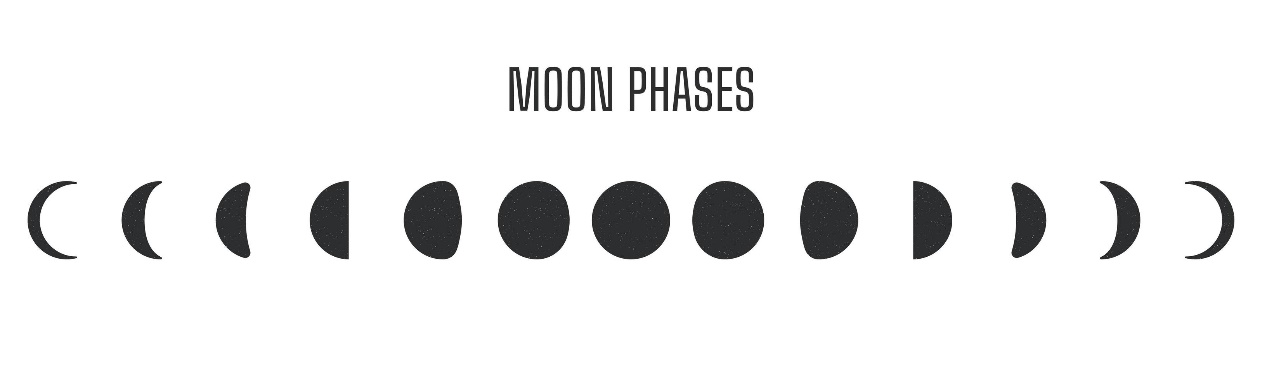 Lunar CalendarLunar CalendarLunar CalendarLunar CalendarLunar CalendarLunar CalendarLunar CalendarLunar CalendarLunar CalendarLunar CalendarLunar CalendarLunar CalendarLunar CalendarLunar CalendarLunar CalendarLunar CalendarLunar CalendarJanuaryJanuaryJanuaryJanuaryFebruaryFebruaryFebruaryFebruaryFebruaryFebruaryMarchMarchMarchMarch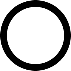 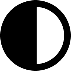 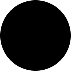 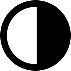 136292112   5   528201462922AprilAprilAprilAprilMayMayMayMayMayMayJuneJuneJuneJune13 527211244 27   2011 32518JulyJulyJulyJulyAugustAugustAugustAugustAugustAugustSeptemberSeptemberSeptemberSeptember10224189 1313123167292114OctoberOctoberOctoberOctoberNovemberNovemberNovemberNovemberNovemberNovemberDecemberDecemberDecemberDecember 7292113 5282820124272011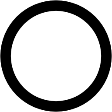 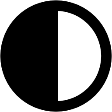 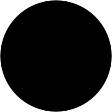 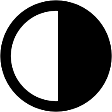 Full MoonFull MoonFull MoonFirst QuarterFirst QuarterFirst QuarterNew MoonNew MoonNew MoonLast QuarterLast QuarterLast QuarterLunar & Solar EclipseLunar & Solar EclipseLunar & Solar EclipseLunar & Solar EclipseLunar & Solar EclipseLunar & Solar EclipseLunar & Solar EclipseLunar & Solar EclipseLunar & Solar EclipseLunar & Solar EclipseLunar & Solar EclipseLunar & Solar EclipseLunar & Solar EclipseLunar & Solar EclipseLunar & Solar EclipseLunar & Solar EclipseLunar & Solar EclipseLunar & Solar EclipseMar 14 (07:00) -   Total Lunar EclipseMar 14 (07:00) -   Total Lunar EclipseMar 14 (07:00) -   Total Lunar EclipseMar 14 (07:00) -   Total Lunar EclipseMar 14 (07:00) -   Total Lunar EclipseMar 14 (07:00) -   Total Lunar EclipseMar 14 (07:00) -   Total Lunar EclipseMar 14 (07:00) -   Total Lunar EclipseMar 14 (07:00) -   Total Lunar EclipseMar 29 (10:48) -  Partial Solar EclipseMar 29 (10:48) -  Partial Solar EclipseMar 29 (10:48) -  Partial Solar EclipseMar 29 (10:48) -  Partial Solar EclipseMar 29 (10:48) -  Partial Solar EclipseMar 29 (10:48) -  Partial Solar EclipseMar 29 (10:48) -  Partial Solar EclipseMar 29 (10:48) -  Partial Solar EclipseMar 29 (10:48) -  Partial Solar EclipseSep 07 (18:13) -   Total Lunar EclipseSep 07 (18:13) -   Total Lunar EclipseSep 07 (18:13) -   Total Lunar EclipseSep 07 (18:13) -   Total Lunar EclipseSep 07 (18:13) -   Total Lunar EclipseSep 07 (18:13) -   Total Lunar EclipseSep 07 (18:13) -   Total Lunar EclipseSep 07 (18:13) -   Total Lunar EclipseSep 07 (18:13) -   Total Lunar EclipseSep 21 (19:42) -  Partial Solar EclipseSep 21 (19:42) -  Partial Solar EclipseSep 21 (19:42) -  Partial Solar EclipseSep 21 (19:42) -  Partial Solar EclipseSep 21 (19:42) -  Partial Solar EclipseSep 21 (19:42) -  Partial Solar EclipseSep 21 (19:42) -  Partial Solar EclipseSep 21 (19:42) -  Partial Solar EclipseSep 21 (19:42) -  Partial Solar Eclipse